Regional Cross Country MeetFriday & Saturday Oct 31st – Nov. 1st 2014Travel Schedule: - Friday:8:45 – Load Bus9:00 – Depart from Westlake High School11:00 -  Lunch Stop in Waco (1)11:45 – Depart for Lynn Creek Park (2)2:45 – Warm Up & Packet pick up4:00 – Depart for Hotel – Hampton Inn (3)4:45 – Check in for Hotel & Shower5:30 – Depart for Dinner (4)6:00-7:00 – Dinner 7:15 – Movie (5)9:30 - Team Meeting10:00 - Lights OutSaturday:5:00 - Wake up calls - breakfast & morning walk5:30 - Breakfast7:00 - Depart from Hotel7:30 - Arrive at meet & walk course9:00 - Girls Varsity Race9:30 - Boys Varsity Race10:30 – Return to hotel to shower11:45 – Depart from hotel2:00 – Lunch Stop in Waco5:00 – Arrive at WHSWaco – Torchy’s Tacos – 801 S 5th St, Waco, TX 76706
(254) 732-1445Lynn Creek Park5610 Lake Ridge ParkwayGrand Prairie, Texas 75052Hampton Inn & Suites1640 Highway 287NMansfield, Tx1-817-539-0989Jason's Deli951 Interstate 20 Frontage Rd #109Arlington, TX 76017AMC The Parks At Arlington 183861 S Cooper StArlington, TX 76015Directions: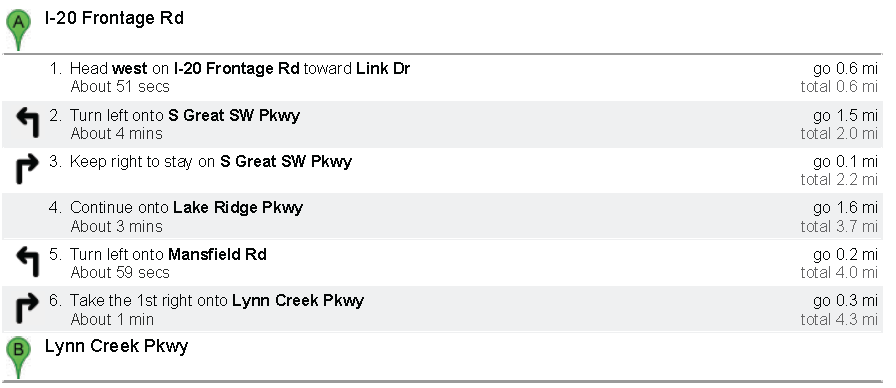 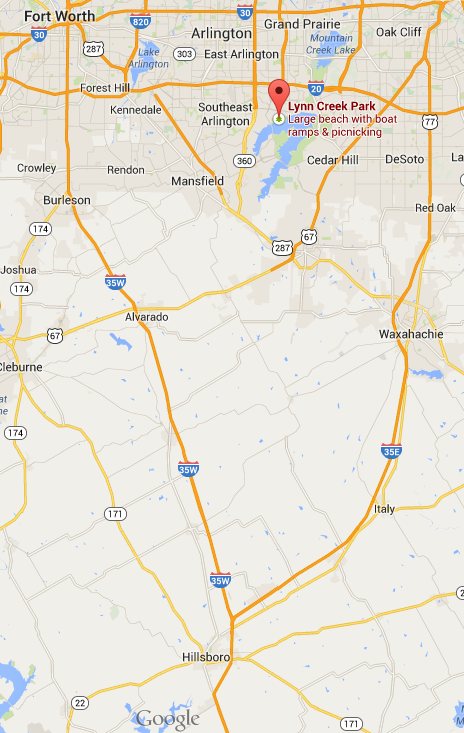 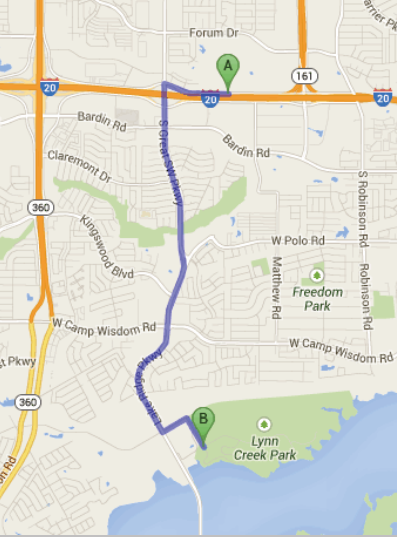 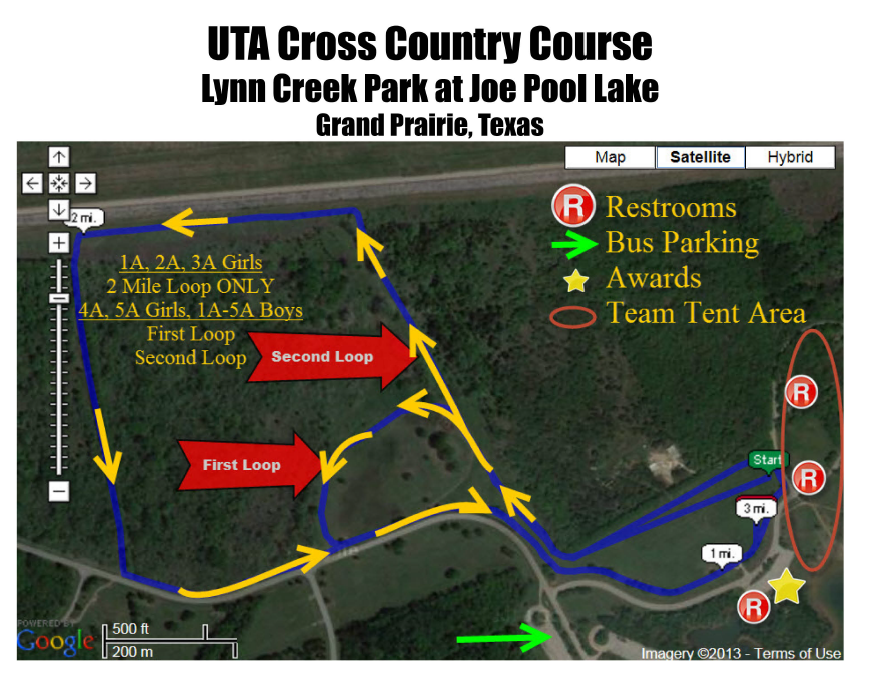 